附件2新一代地方专利检索分析系统自建库使用指南自建库是新一代地方专利检索及分析系统（以下简称“新一代系统”）面向用户提供的个性化专题数据库工具。27个地方节点的普通用户和高级用户均可免费使用自建库功能，方便、快捷创建产业或专属技术领域的专利数据库，并可与其它用户分享。各省市可将本站自建数据库与其它指定省市分享，推进区域间的数据开放和信息共享。本指南将对自建库的创建、使用、分享等功能进行介绍。一、自建库创建进入右上角菜单栏进入自建库，在“我的自建库”中点击创建按钮，可以通过构建检索式创建自建库，并设置自建库是否对新增专利进行自动更新。点击编辑和删除功能实现对自建库的维护。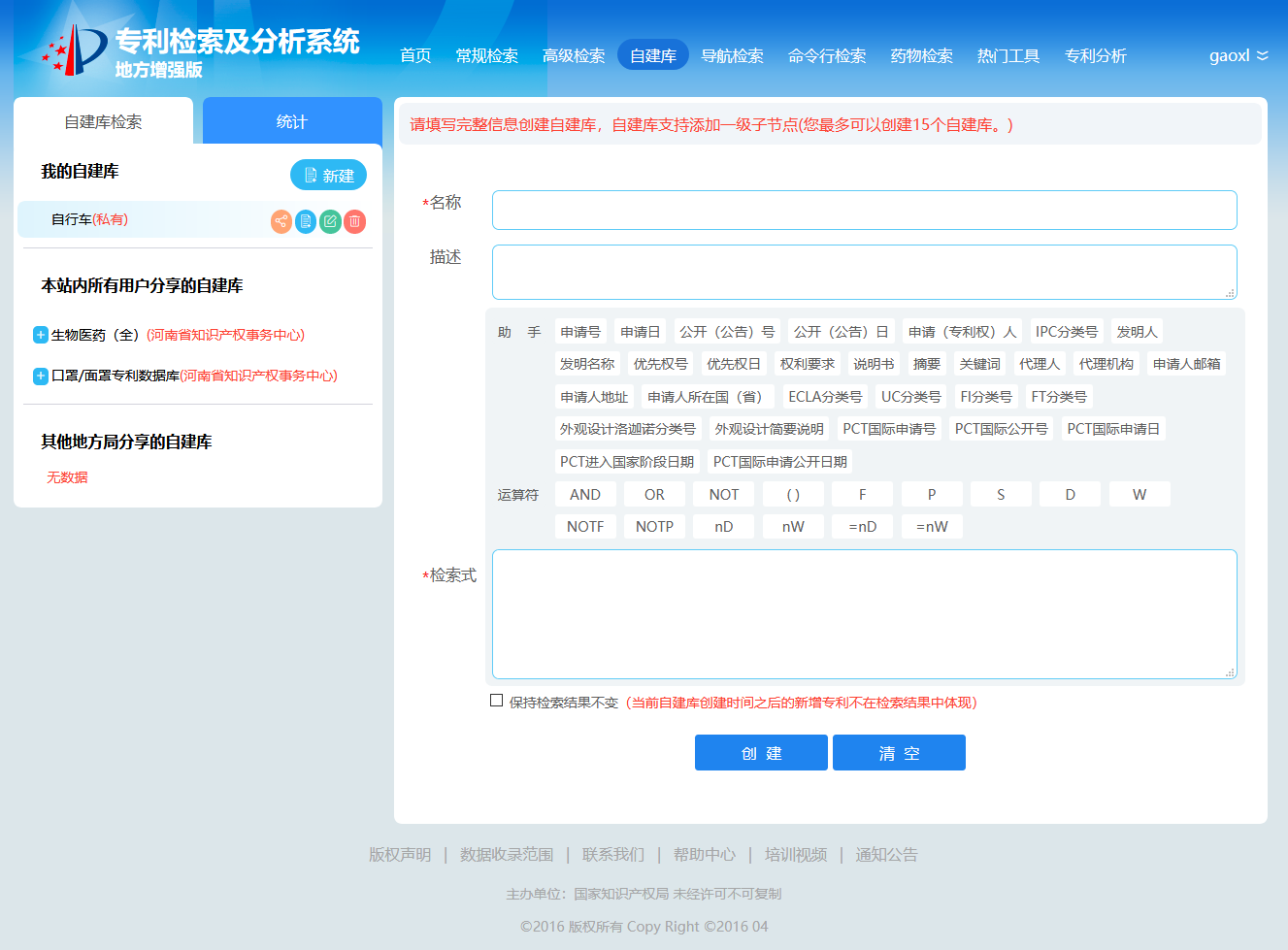 图1-自建库的创建用户还可在自建库下设置子节点，创建二级技术分支，形成多层级、多技术分支的专利数据库。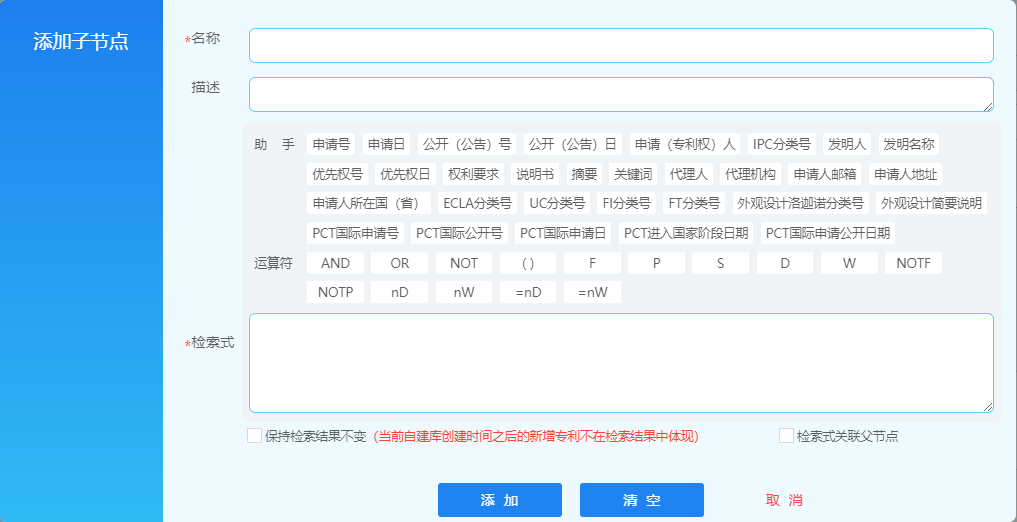 图2-自建库创建子节点/二级分支二、自建库使用系统提供了自建库的检索、二次检索、排序等相关功能。系统支持多层级的自建库每层级节点检索。同时提供搜索式、列表式、多图式多种浏览模式，方便用户进行筛选和阅读。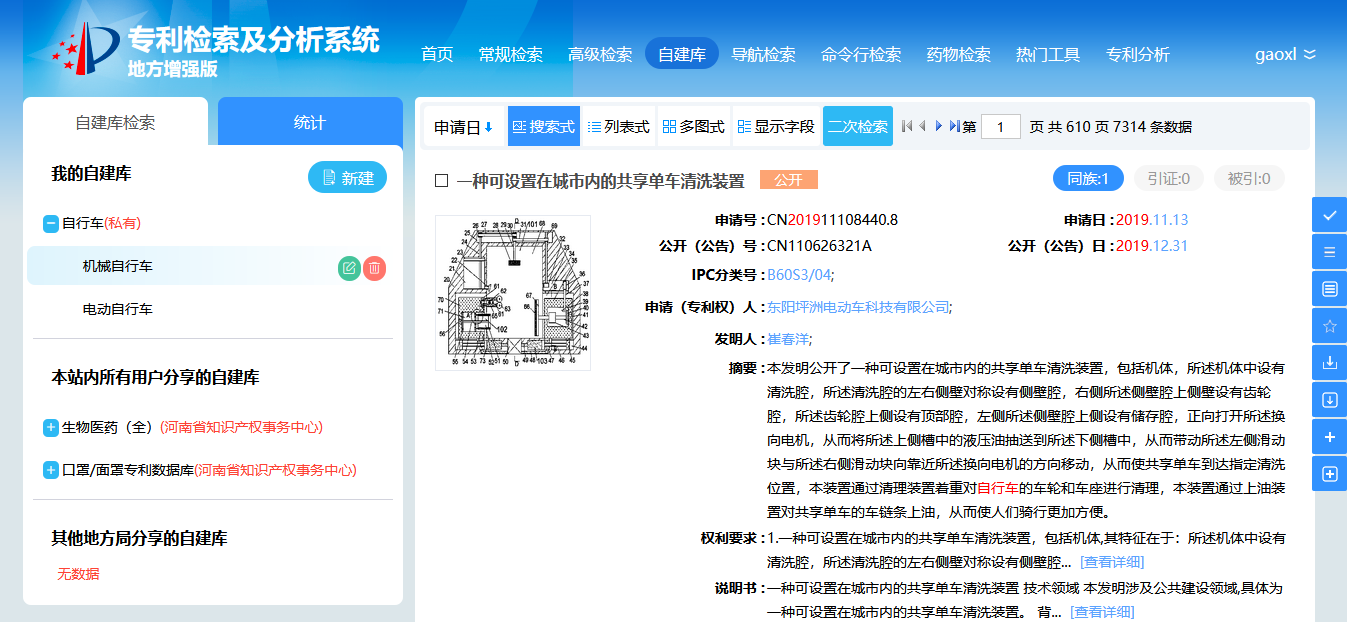 图3-自建库的应用系统还提供了自建库的统计分析功能，用以方便、快捷的对于数据库中专利信息进行分析和可视化显示。系统提供的统计类别包括：申请人统计、发明人统计、技术领域统计、申请日统计、公开日统计、发明类型统计、文献类型统计、有效专利统计、公开国家统计、专利文献语种统计。支持用户选择某一项统计类型的数据进行二次筛选、过滤。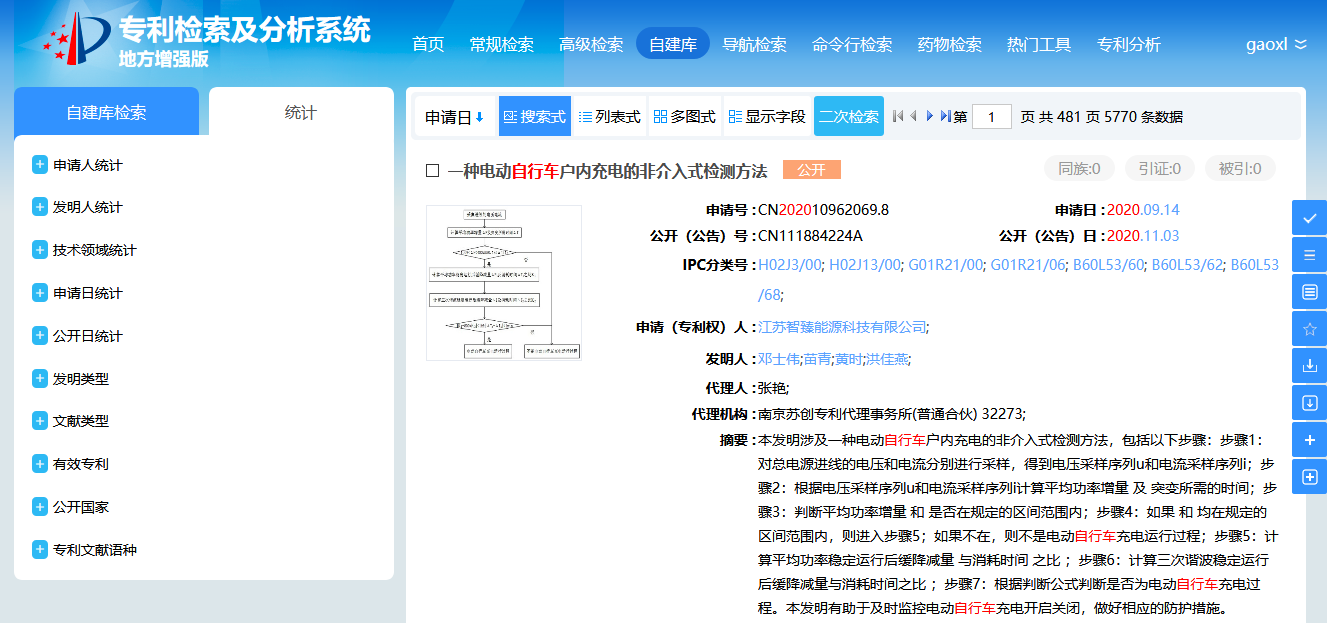 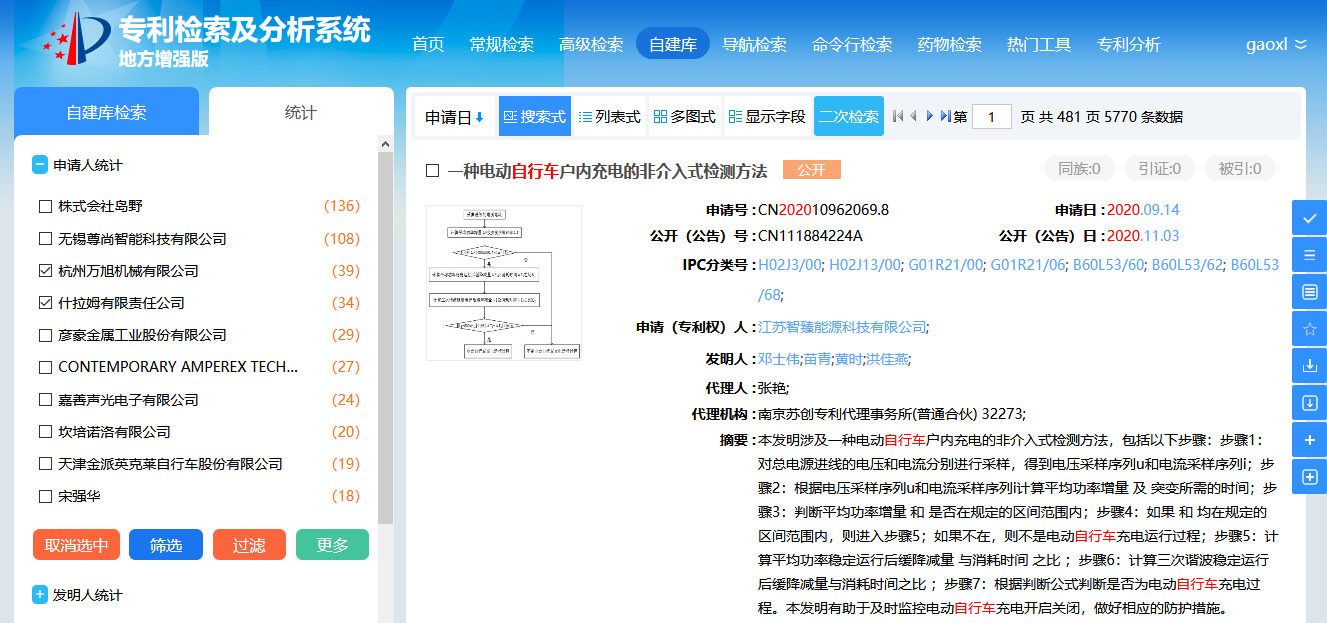 图4-自建库的统计及筛选三、自建库分享系统为用户提供了专题数据库分享功能，用户可将自行创建的专题库共享给企业内部的其它用户，或者与本省市站点所有用户共享。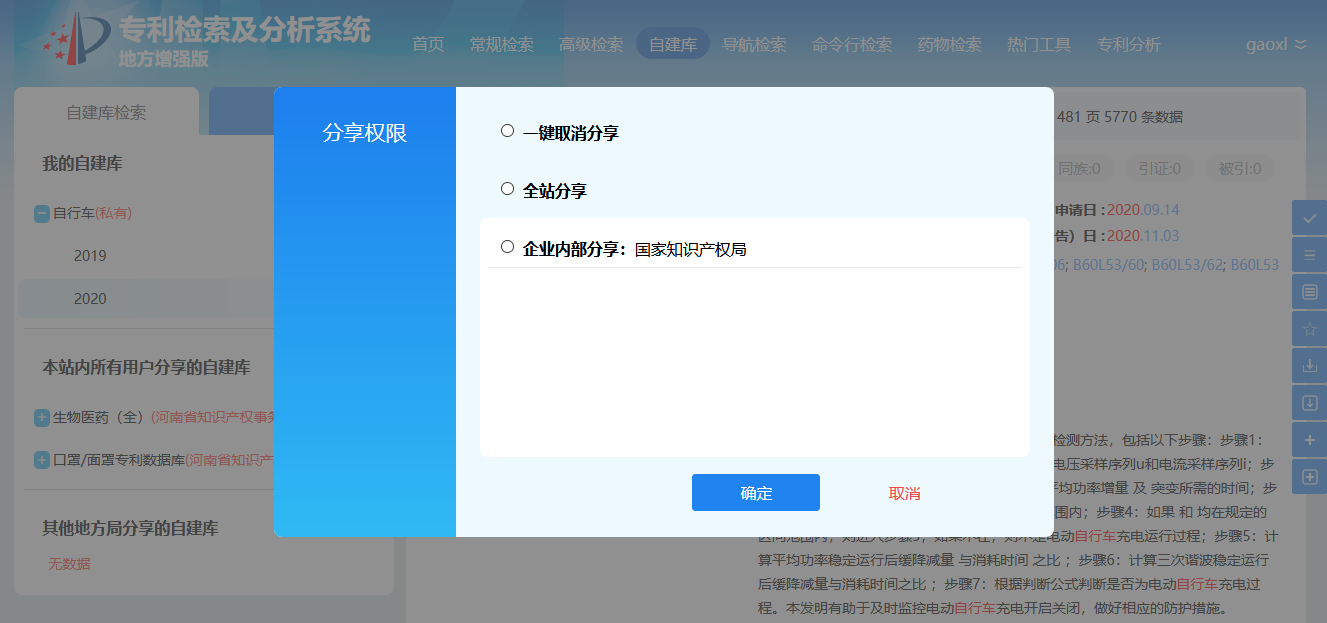 图5-自建库企业内部及站内共享系统还为各节点提供自建库在省市间的跨站分享功能。各省市管理后台可将本站点中的自建库，如专家创建的产业专题数据库共享给指定的其它省市节点，以供其它省市用户浏览使用。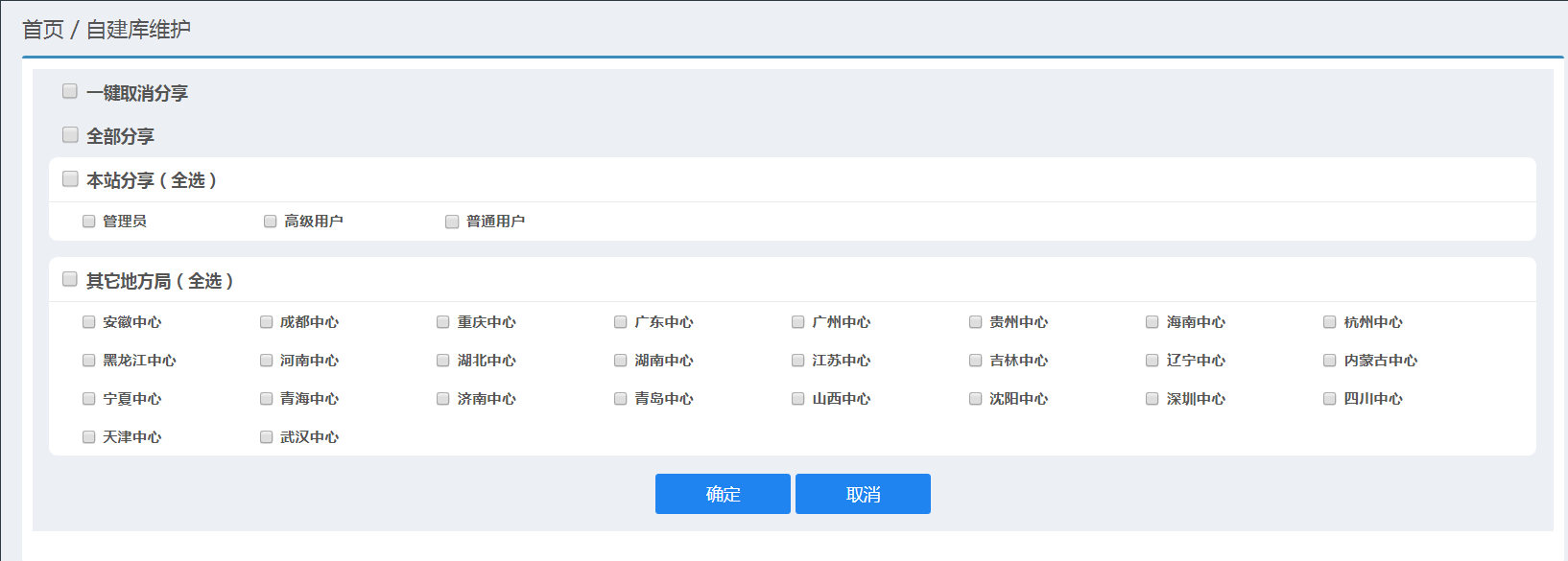 图6-自建库跨站分享